Композиция на тему «Моя семья» (2 год обучения)   Здравствуйте, ребята! Сегодня мы нарисуем композицию на тему «Моя семья».   Как вы понимаете слово "семья"? Семья - это люди, которые живут вместе и заботятся друг о друге. Семья – это такое же теплое слово, как солнышко. Главное, чтобы в семье всегда были мир, дружба, уважение, любовь друг к другу. Семья может быть маленькой – например, мама и ребенок, но если они любят друг друга – это настоящая семья. Бывают и большие семьи.   Взгляните на рисунок - у нас получилась солнышко, а каждый член семьи - это лучик. Не зря слово семья состоит из семи Я, то есть, семь таких же как и я, не даром иногда члены некоторые члены семьи похожи друг на друга, как внешне так и по характеру.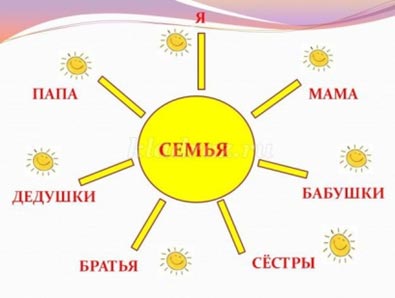    Семьи все разные. А чем они отличаются? (привычками, укладом, атмосферой, традициями, которые передаются из поколения в поколение). Например, в каждой семье есть семейные фотографии. Традиция составлять и хранить семейные альбомы прочно вошла в нашу жизнь. В каждой семье есть фотографии, которые надолго оставляют память о дорогих людях, о событиях в семейной жизни. Предлагаю вам изобразить вашу семью для семейного альбома.   8 июля в России празднуется день семьи. А что является символом это праздника? Ромашка. А почему, как вы думаете? Может быть потому, что ромашка – это что-то русское, чистое, светлое, как семья. Потому что ромашка немножко похожа на солнце, которое должно светить в каждой семье. Чтобы нарисовать композицию на тему «Моя семья», нужно составить план и прикинуть, кто из членов семьи будет на рисунке. Затем наметить местоположение каждого объекта. Сначала нужно нарисовать контур родителей. Например, можно сделать папу выше, поэтому контур его головы должен быть тоже выше. Не забывайте про расстояние между телами, чтобы поместить ребёнка.Используя овалы и прямые линии, необходимо сделать контуры более выраженными.Прорисовка крупных и мелких элементов позволит рисунку стать более живым.Далее нужно убрать вспомогательные линии, которые более не нужны.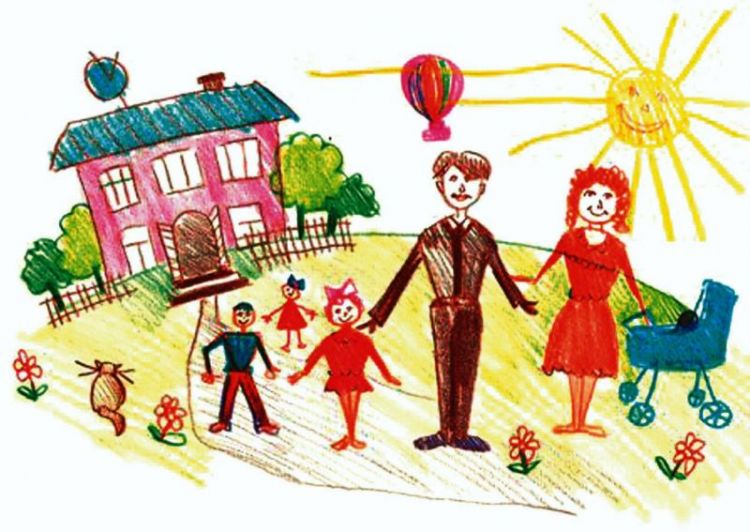 Посмотрите примеры работ детей и взрослых.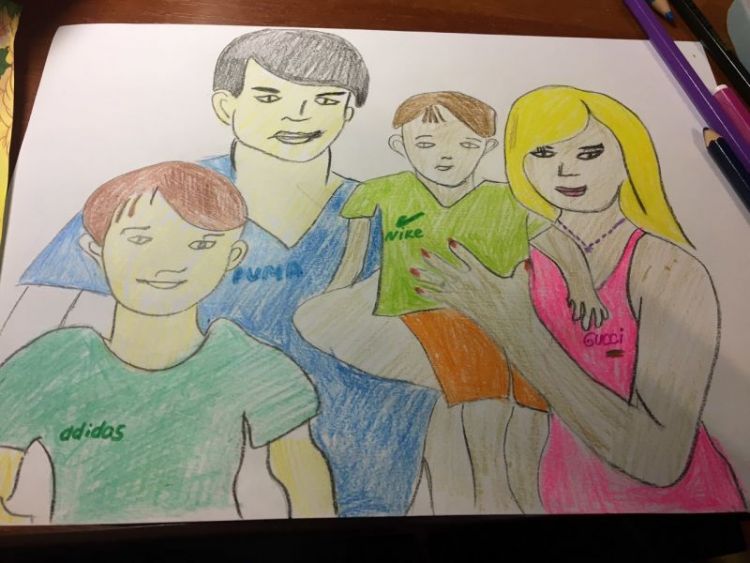 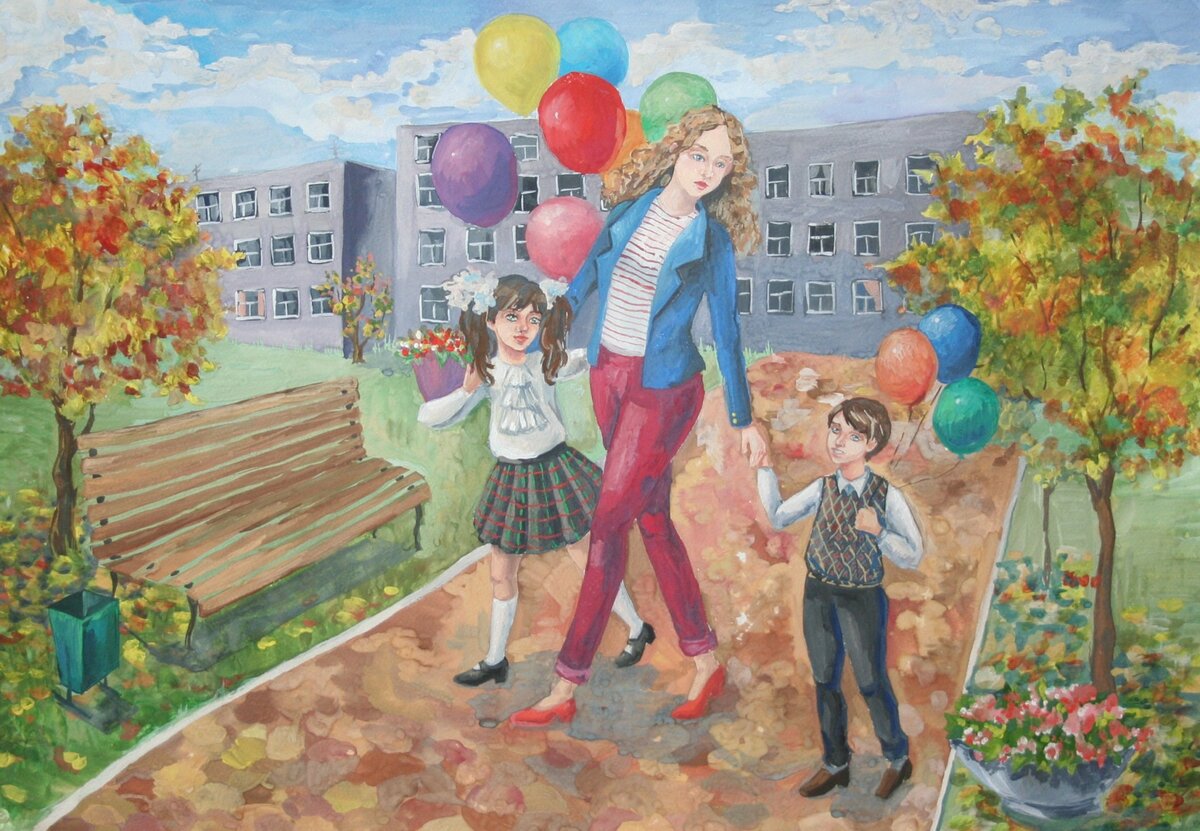 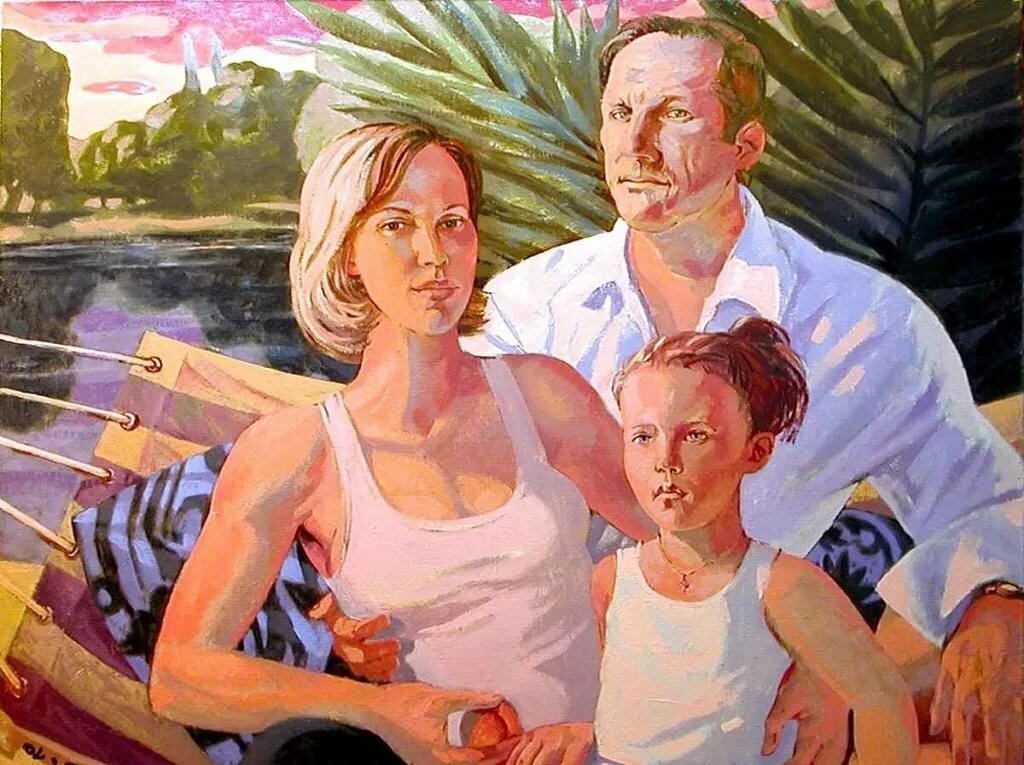 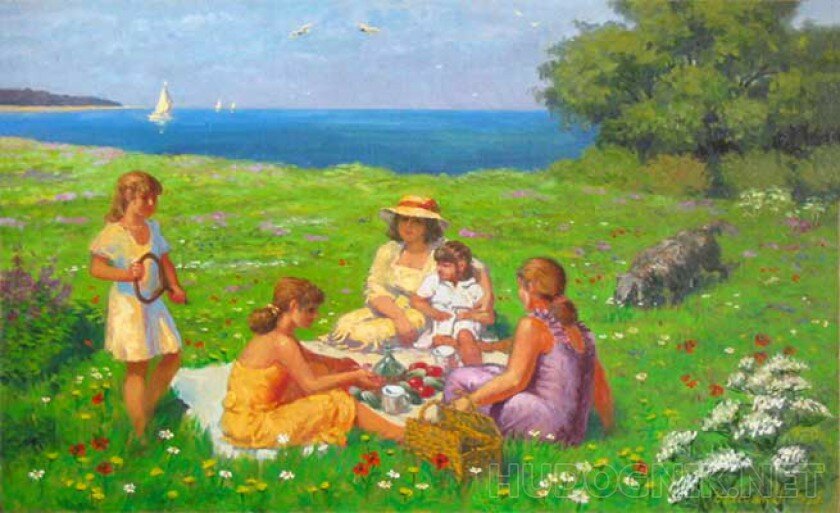 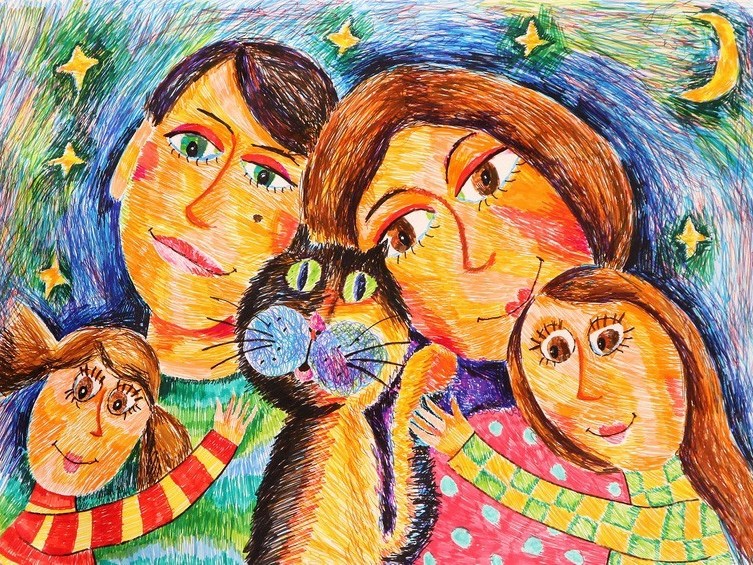 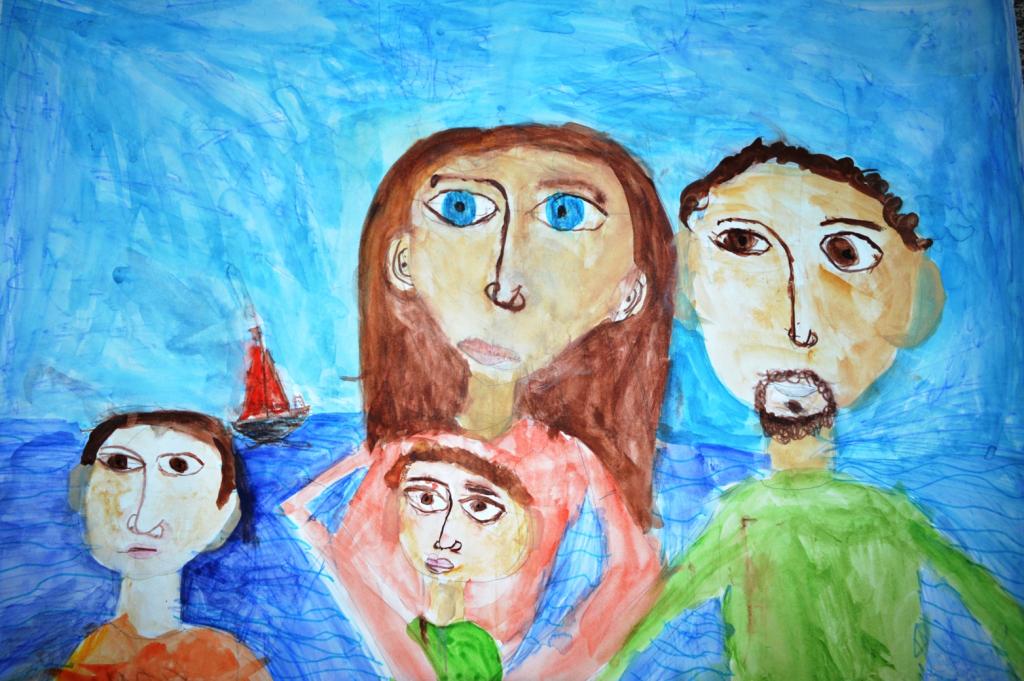 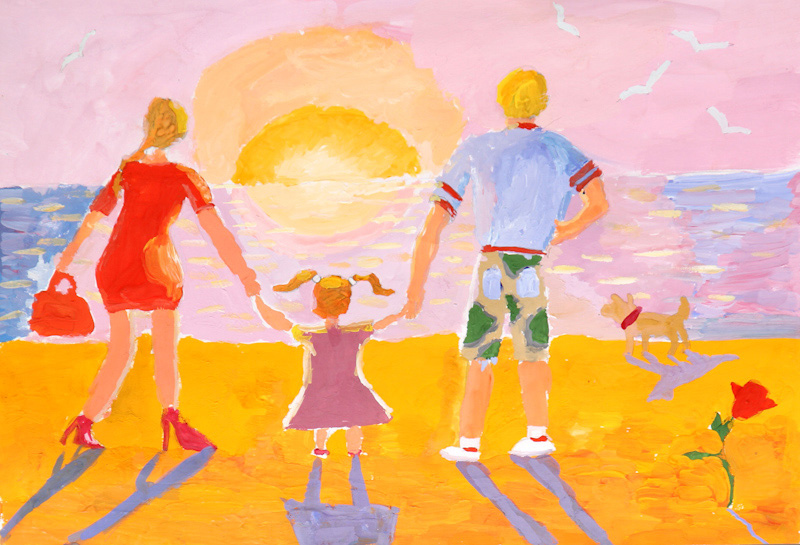 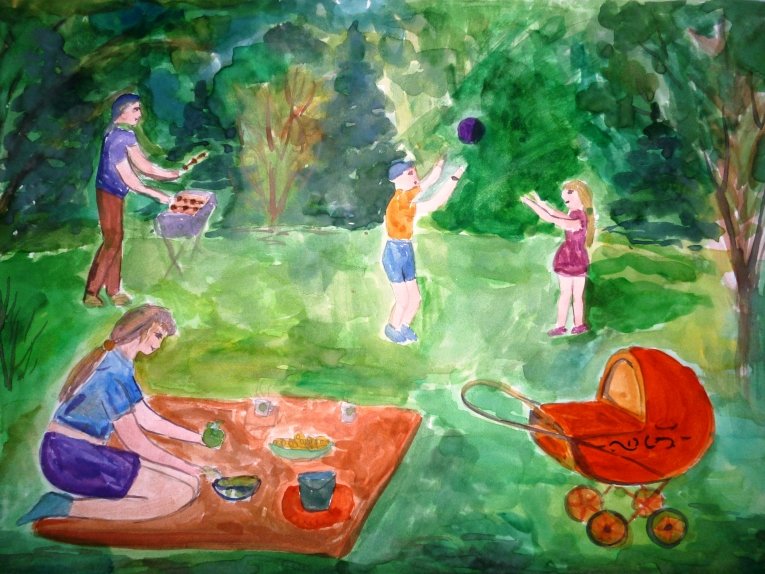 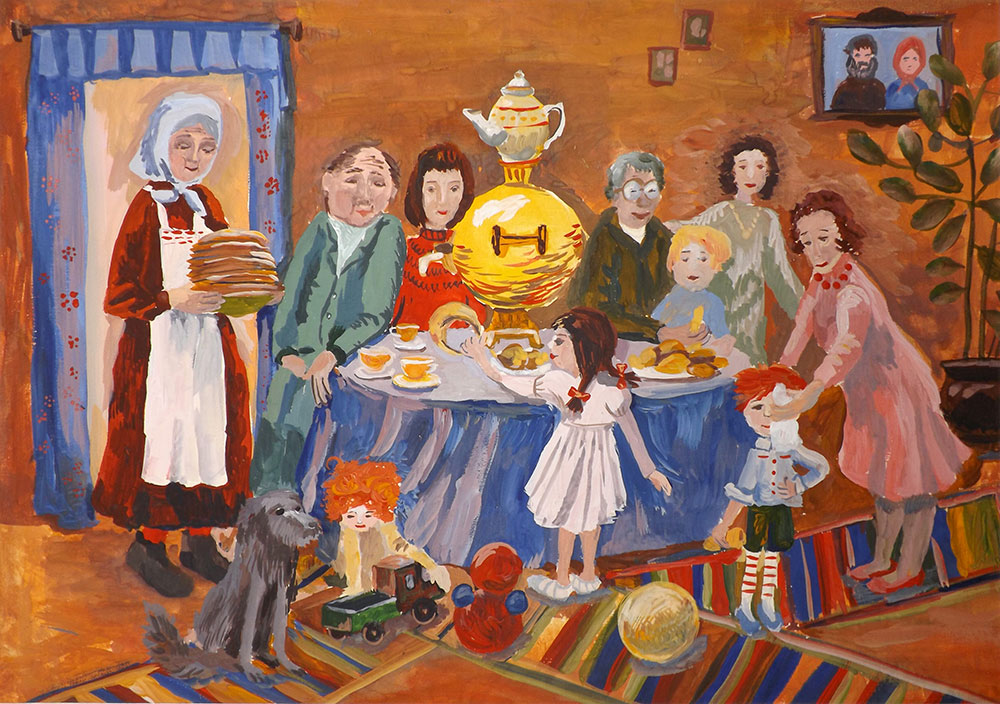 